Российская Федерация Свердловской области Орган местного самоуправления «Управления образования города Каменска-Уральского» муниципальное бюджетное дошкольное образовательное учреждение «Детский сад № 4 общеразвивающего вида с приоритетным осуществлением деятельности по физическому направлению развития детей»(Детский сад № 4)623412, Россия, Свердловская область, г. Каменск-Уральский, ул. Октябрьская, 94Тел. (3439)35-10-35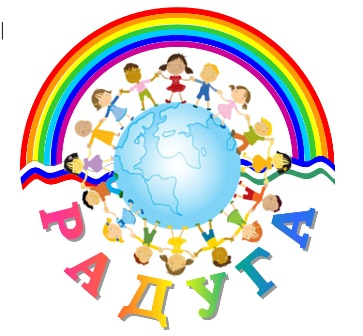 Технологическая карта (конструкт)проведения непрерывной образовательной деятельности «Как дикие животные готовятся к зиме»Составитель: Досмагамбетова Л.Н., воспитатель, 1 КК,     2019Дата: 27.11.2019 г.ДОУ: муниципальное бюджетное дошкольное образовательное учреждение «Детский сад  №  4 общеразвивающего вида с приоритетным осуществлением деятельности по физическому направлению развития детей»Педагогический работник: Досмагамбетова Л.Н. – воспитательГруппа: шестого года жизни. Старшая группаТема: «Как дикие животные готовятся к зиме»Образовательная область: «Познавательное развитие (математика, окружающий мир, финансовая грамотность)», «Физическое развитие», «Речевое развитие».Виды деятельности: познавательно – исследовательская, игровая, коммуникативная, речевая, решение проблемных ситуаций, финансовая грамотность.Форма организации: групповая.Планируемый результат:Дети различают геометрические фигуры;Дети умеют сравнивать предметы по количеству;Дети отвечают полным ответом;У детей развита связная, грамматически правильная диалогическая речь;Дети знают обозначения денежных средств;Дети знают правила поведения в общественном транспорте;Дети обогатили имеющийся опыт новыми знаниями об образе жизни диких животных;Дети проявляют самостоятельность, инициативность.Цель: Расширить и обобщить представления детей о подготовке диких животных к зиме через совместную игровую деятельность.Предварительная работа: детский совет, беседа по теме; разучивание танца - физкульминутки.Принципы дошкольного образованияПостроение образовательной деятельности на основе индивидуальных особенностей каждого ребенка, при котором сам ребенок становится активным в выборе содержания своего образования, становится субъектом образованияСотрудничество детей и взрослых, признание ребенка полноценным участником (субъектом) образовательных отношений;Поддержка детской инициативы в различных видах деятельности;Формирование познавательных интересов и познавательных действий ребенка в различных видах деятельности;Возрастная адекватность дошкольного образования (соответствие условий, требований, методов возрасту и особенностям развития).Принципы воспитанияСоздание положительного эмоционального фона и атмосферы эмоционального подъёма;Выдвижение системы положительных ближайших целей;Формирование личностного стиля взаимоотношений со сверстниками и педагогом;Принципы обучения:Принцип доступности;Принцип наглядности;Принцип систематичности и последовательности;Принцип научности;Принцип активности.Методы воспитания и обучения:Воспитательные: поощрение, создание ситуаций успеха, стимулирование занимательным содержанием;Словесные: беседа, художественное слово, диалог с детьми;Наглядные: картинки животных, мультимедийное сопровождение,  билеты на автобус, макеты денежных купюр;Практические: игра, физкультминутка, зрительная гимнастика, проблемная ситуация.Оборудование: телевизор, светящийся шар, мольберт, подушки для детского совета, дидактическое оборудование.Учебно-методический комплект: 1. Федеральный государственный образовательный стандарт дошкольного образования./ Министерство образования и науки российской федерации приказ от 17 октября 2013г. № 1155.2. Основная образовательная программа дошкольного образования «Вдохновение» Загвоздкин В. К., Федосова И. Е., Издательство: Национальное образование, 2016 г.3. В.П. Новикова «Математика в детском саду. Сценарии занятий с детьми 5 – 6 лет.»ЗАДАЧИобразовательной программыЗадачи с учетом индивидуальных особенностей воспитанников группыВоспитательные задачи:Воспитывать интерес и желание расширять свой кругозор.Воспитывать эмоциональную отзывчивость.Воспитывать у детей стремление активно вступать в общение, высказываться.Воспитывать у детей умение конструировать совместно.Закрепить знания детей о правилах поведения в общественном транспорте.Формировать умение договариваться, помогать друг другу.Развивающие задачи: Развивать связную, диалогическую речь.Развивать любознательность, инициативность посредством создания ситуации выбора материала.Развивать зрительное и слуховое внимание и восприятие детей.Развивать умение устанавливать причинно - следственные связи, рассуждать, делать выводы.Обучающие задачи:Закрепить знания геометрических фигур: круг, квадрат, треугольник, прямоугольник.Закрепить знания понятий «цвет», «форма».Упражнять детей в счете до «8», изменению множеств, в умении сравнивать предметы по количеству.Умение ориентироваться в пространстве.Пополнить имеющийся опыт новыми знаниями об образе жизни диких животных.Дать детям первичные финансовые представления.Продолжать учить детей делать выводы.Обогащать словарный запас: Аня, Артем, Даша, Марк.Расширить представление о подготовке диких животных к зиме: Артем, Дарина, Лёва, Илья, Вика.Учить детей сравнивать предметы по количеству:  Асалина, София, Никита, Игорь.Закрепить знание геометрических фигур: Донат, Савелий, Лена.Этапы (последовательность) деятельностиСодержание  деятельностиДействия, деятельность педагога, выполнение которых приведет к достижению запланированных результатовДействия, деятельность детей, выполнение которых приведет к достижению запланированных результатовПланируемый результат Детский советМотивационно – целевойДети играют в центрах группы по своему выбору (центр творчества, кукольный дом, центр конструирования,  центр сюжетно – ролевых игр).Включается «волшебный шар» созывающий детей на проведение детского совета.Ребята я очень рада что вы все собрались на детский совет.- Ребята давайте вспомним о ком или о чём мы с вами решили узнать больше на этой неделе?Предполагаемые ответы детей (о диких животных нашего леса, о том, как они готовятся к зиме, как они проживают зиму)-  А что вы уже знаете о диких животных?Предполагаемые ответы детей (то, что медведь с осени готовит себе берлогу, и всю зиму спит) - Скажите пожалуйста, а что бы вы хотели узнать еще о жизни диких животных и их подготовке к зиме?Предполагаемые ответы детей (о том как белка готовится к зиме, почему медведь не мерзнет когда спит) Раздается звук видео звонка, дети обращают внимание на экран телевизора.На экране появляется видео с капитаном Крабом, который просит детей помочь и рассказать ему о том, как живут дикие животные в лесу зимой.- Ребята поможем капитану Крабу?Предполагаемые ответы детей:( да, с удовольствием)- Ребята, но как мы с вами поможем? Откуда мы узнаем о диких животных, ведь они живут в лесу, а мы с вами находимся в группе?Предполагаемые ответы детей (Можно  отправиться в лес и понаблюдать за животными.)-А как же нам добраться до леса, ведь это так далеко?Предполагаемые ответы детей (на автобусе, на самолете, на машине, на лыжах, пешком)- Но у нас с вами нет этих транспортных средств.Предполагаемые ответы детей (Можно его построить из стульев, нарисовать на бумаге, вырезать из картона.)- Действительно можно!  И я вам сейчас предлагаю всем вместе построить большой и вместительный автобус.Создает условия для проведения детского совета и предстоящей деятельности.Включает условный сигнал для привлечения детского внимания Организовывает детей, на проведение детского совета.Ведет диалог с детьмиЗадает вопросы детям по теме неделе, записывает ответы в план детского совета.Узнает интересы детей, что они хотят узнать нового.Переводит внимание детей на экран телевизораВедет диалог с детьми, выслушивает их предложенияСлушает предложения детей, ведет диалогПоощряет детей за проявленную инициативу.Направляет детей на совместную деятельность Дети играют в центрах по своему выбору, объединившись по интересам.Обращают внимание на сигнал, настраиваются на предстоящую деятельность,готовят себе место для детского совета.Дети заинтересовано слушают воспитателяДети вступают в диалог  с воспитателем, дают ответы на вопросы.Дети делятся знаниями про диких животныхДети делятся своими интересами о том, что они хотели бы узнать о диких животныхДети с интересом слушают героя внимательно смотрятДети эмоционально отзываются на оказание помощиПредлагают варианты решения проблемыДети объединяются для совместной построения транспортного средстваДети заняты деятельностью по своим интересам  и предпочтениям.Дети заинтересованы на предстоящую деятельность.Дети отвечают на вопросы воспитателя полным ответом.Дети полными предложениями рассказывают о своих интересах. Внимательно слушают и не перебивают сверстника.Дети заинтересованы на предстоящую деятельностьДети положительно настроены на предстоящую деятельностьДети решили поставленную задачу через проблемную ситуациюДети проявляют инициативу в постройке транспортного средстваОсновной этапМузыкальная физминутка- Ну вот, наш автобус готов.Можем отправляться в путь. Почему-то мы  не едем? Предполагаемые ответы детей (потому что у нас водителя нет и кондуктора). Предлагаю выбрать их с помощью считалки.Саша я предлагаю тебе по считалке выбрать водителя, а Егор выберет кондуктора.- Ну вот, кондуктор у нас выбран, водитель тоже. Осталось купить билеты.- Добрый день, подскажите, а сколько сегодня стоит билет на автобус?(Ребенок - кондуктор называет стоимость билета) Билеты куплены, мы можем занимать свои места, согласно купленным билетам. Не забываем пропускать вперед девочек, уступать им место.- Ребята, а перед тем как нам отправиться в путь, расскажите мне правила поведения в общественном транспорте.Предполагаемые ответы детей (нельзя вскакивать с места, держаться за поручни, не отвлекать водителя, пристегнуться ремнем безопасности.)(Включается музыка «Автобус, поехали вперед»)- Ой ребята! Смотрите кто это там по снегу бегает?? Вон, вон видите?!(включается видео «Лиса мышкует»)Предполагаемые ответы детей (это лиса)- А что это она делает?Предполагаемые ответы детей (она играет)- Ребята вы правильно сказали, что это лиса, но она вовсе даже не играет, это она так охотиться на мышей. Называется «лиса мышкует». - Ну вот ребята и прибыли мы с вами в лес. Посмотрите сколько здесь следов на снегу. Чьи это следы как вы думаете?Предполагаемые ответы детей (медведя, зайца)- Давайте с вами сравним, чьих следов больше? В обруч зеленого цвета мы с вами соберем следы зайца, в обруч синего цвета – медведя.- А теперь посчитайте, сколько у вас следов зайца и выберете цифру в соответствии с количеством, так же сделайте и со следами медведя.- Чьих следов больше? Поставьте знак больше, меньше или равно.- Ребята, посмотрите рыжая плутовка пробежала, и 3 следа медведя хвостом замела. Сколько следов  медведя осталось, посчитайте? Выберите цифру и знак каких следов больше?- А как нам сейчас сделать что бы следов у нас стало поровну?Предполагаемые ответы детей (убрать 1 след зайца)- Сколько стало следов? Предполагаемые ответы детей (по 4, поровну)- Давайте чтоб охотники не нашли следы животных засыплем их снегом.(Дети засыпают следы крупой манкой)(Включается звук «Вой волка»)- (испуганно) Ой ребята, тише!!! Слышите кто это воет???Предполагаемые ответы детей (это волк)- И правда смотрите волк, и не один а целая стая. Давайте понаблюдаем за ними. Вот и дерево поваленное лежит, давайте присядем и понаблюдаем за ними, как они живут.(Смотрят видео про волков)- Ребята как же холодно в лесу, я очень замерзла, а вы? Может мы с вами немного разогреемся?(появляется видео разминка с капитаном крабом)- Ой, ребята, хорошо мы с вами погуляли. Но пора возвращаться в детский сад. Проходите в автобус и занимайте свои места- Давайте проверим, правильно ли вы нашли свое место, скажите мне Кто сидит за Леной?Кто сидит справа от Максима?Кто сидит перед Артемом?Кто сидит слева от Вики?Настраивает детей на предстоящую деятельностьПобуждает детей на выбор роли водителя и кондуктораПоказывает пример вежливого обращения к кондукторуПроверяет занятые детьми местаВедет с детьми диалог, выслушивает ответы каждого ребенка, поощряет за правильные ответыОбращает внимание детей на экран телевизораВедет диалог с детьми, задает им вопросыРассказывает детям о деятельности лисы «Мышкование»Объясняет детям задание предстоящей деятельностиВедет диалог с детьмиСмотрит за правильным выполнением задания детьмиПереключает детей с помощью интонации голоса на следующую деятельностьОбращает внимание детей на видео на экранеВедет с детьми диалогВоспитатель выполняет движения совместно с детьми Мотивирует детей на возвращение в автобусВоспитатель задает детям вопросыДети заинтересованы к дальнейшей работеДети распределяют роли, при помощи считалкиДети слушают кондуктора и ищут нужную номиналом купюруДети занимают места согласно купленным билетамДети отвечают на вопросы воспитателяДети заинтересованы появившимся видео на экранеДети выдвигают свои версии ответовДети получают новые знания о лисеДети внимательно слушают задания для дальнейшей работыДети отвечают на вопросы воспитателя, выполняют заданияВсе дети выполняют задания по запросы воспитателяДети справляются с заданием помогают друг другуДети переключаются на следующую деятельность, обращают внимание на воспитателяВедут диалог с воспитателемДети заинтересованы и с удовольствием повторяют движенияДети ищут и занимают свои места в автобусеДети отвечают на вопросы воспитателяВсе дети проявляют интерес к предстоящей работеДети выбрали кондуктора и водителяДети знакомы с технологией приобретения билетаДети сами находят нужную по номиналу купюруДети знают правила поведения в общественном транспортеДети заинтересованы и настроены на предстоящую деятельностьВсе дети высказали свои предположенияДети познакомились с новым выражением «лиса мышкует»Дети эмоционально настроены на выполнения заданияДети заинтересованы к предстоящей деятельностиВсе дети выполнили заданияДети анализируют и отвечают на вопросы воспитателя полным ответомДети делают выводы, сравнивают, проводят математические действия, отвечают на вопрос воспитателяВсе дети заинтересованы к переходу к следующей деятельностиДети смотрят видео, отвечают на вопросы воспитателя полным ответомДети эмоционально настроены для дальнейшей деятельностиВсе дети заняли свои места согласно купленным билетамДети ориентируются в пространстве ( за, перед, слева, справа)РефлексияНаше с вами путешествие подошло к концу. И мы  подъезжаем к детскому саду. А что вам понравилось и запомнилось больше всего?У меня есть фотографии с нашей прогулки, выберите себе карточку с тем, что вам больше всего запомнилось сегодня и расскажите нам об этом. А потом мы с вами эти фотографии поместим  в конверт и отправим его на память капитану Крабу.Обращает внимание детей на возвращение в детский садВедет диалог с детьмиПроговаривает детям задание для самооценкиСовместно с детьми отправляют конверт капитану КрабуДети отвечают на вопросы, рассуждают, анализируют.Дети выбирают карточки по своей инициативе, рассказывают о своих впечатленияхДети анализируют, высказывают собственные суждения.Проявляют положительные эмоции.Дети делятся своими впечатлениями, анализируют свою деятельностьОткрытостьДети мне с вами сегодня тоже очень понравилось путешествовать, вы были такие молодцы! А еще капитан Краб так  заинтересовался  вашими рассказами о диких животных, что каждому нарисовал животного и передал их вам.Поощряет детейДети внимательно слушают.Дети сориентированы на самостоятельную деятельность в режимных моментах.